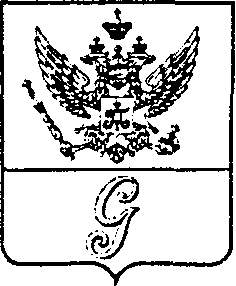 СОВЕТ ДЕПУТАТОВ МУНИЦИПАЛЬНОГО ОБРАЗОВАНИЯ«ГОРОД ГАТЧИНА»ГАТЧИНСКОГО МУНИЦИПАЛЬНОГО РАЙОНАТРЕТЬЕГО СОЗЫВАРЕШЕНИЕОт 30 сентября 2015 года                                                                                   № 44О присвоении наименования улице 		В соответствии с Федеральным законом от 06.10.2003 № 131-ФЗ  «Об общих принципах организации местного самоуправления в Российской Федерации», Градостроительным кодексом РФ, руководствуясь Федеральным законом от 28.12.2013 № 443-ФЗ «О федеральной информационной адресной системе и о внесении изменений в Федеральный закон «Об общих принципах организации местного самоуправления в Российской Федерации», Постановлением Правительства РФ от 19.11.2014 № 1221 «Об утверждении Правил присвоения, изменения и аннулирования адресов», Уставом МО «Город Гатчина», совет депутатов МО «Город Гатчина»РЕШИЛ:Дорожно-транспортной коммуникации, расположенной в Промышленной зоне № 1 г. Гатчины, идущей параллельно улице Правды от примыкания к  ул. Железнодорожная у платформы «Татьянино» до примыкания к границе муниципального образования «Город Гатчина», согласно графическому приложению,  присвоить наименование: Российская Федерация, Ленинградская область, Гатчинский муниципальный район, город Гатчина, улица Мастеровая.Настоящее Решение вступает в силу со дня его официального       опубликования.Глава МО «Город Гатчина» -председатель совета депутатовМО «Город Гатчина»                                                              В.А.Филоненко